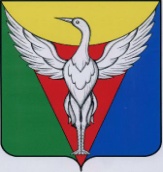 АДМИНИСТРАЦИЯ КРУТОЯРСКОГО СЕЛЬСКОГО ПОСЕЛЕНИЯ    ОКТЯБРЬСКОГО  МУНИЦИПАЛЬНОГО РАЙОНАЧЕЛЯБИНСКОЙ  ОБЛАСТИПОСТАНОВЛЕНИЕОт   28.10.2020 г.  № 57Об утверждении  Правил прогона и выпаса сельскохозяйственных животных на территории Крутоярского сельского поселения	На основании Федерального закона от 06.10.2003г. № 131-ФЗ «Об общих принципах организации местного самоуправления в Российской Федерации», Закона Челябинской области от 27.05.2010г. № 584-ЗО «Об административных правонарушениях в Челябинской области» и на основании Устава Крутоярского сельского поселения ПОСТАНОВЛЯЕТ:Утвердить Правила прогона и выпаса сельскохозяйственных животных на территории Крутоярского сельского поселенияНастоящее Постановление опубликовать на сайте администрации Крутоярского сельского поселенияКонтроль выполнения постановления оставляю за собой.     Глава Крутоярского      сельского поселения 	      		                     А.Л. Колыванов	Приложение № 1 к постановлению администрации Крутоярского сельского поселенияот 28.10.2020  г. № 57 Правилапрогона и выпаса сельскохозяйственных животных на территории Крутоярского сельского поселенияОбщие положенияНастоящие Правила в целях обеспечения охраны и рационального использования земель сельскохозяйственного назначения и земель населенных пунктов, сохранения и повышения плодородия земель сельскохозяйственного назначения, а также предотвращения причинения вреда здоровью людей, ущерба имуществу физических и юридических лиц устанавливают требования к порядку прогона и выпаса сельскохозяйственных животных на территории Крутоярского сельского поселения. Положения настоящих Правил подлежат применению, если иное не установлено законодательством Российской Федерации.В настоящих Правилах прогона и выпаса используются следующие понятия:                                                                                             Сельскохозяйственные животные (далее по тексту – животные) – включают в себя крупный рогатый скот (коровы, буйволы, быки, телята), свиней, овец, коз, лошадей, домашнюю птицу и других животных, используемых в целях производства животноводческой, молочной и другой продукцииБезнадзорные животные – животные, бесконтрольно пребывающие вне  специально отведенных для выпаса мест либо бесконтрольно передвигающиеся по территории населенного пункта;                                                                                            Прогон животных – передвижение  животных от места их постоянного нахождения до места выпаса и обратно;                         Выпас животных – контролируемое пребывание сельскохозяйственных животных в специально отведенных местах; Потрава сельскохозяйственных угодий – порча, истребление посевов, трав;Повреждение сельскохозяйственных насаждений – причинение вреда кроне, стволу, ветвям древесно-кустарниковых растений, их корневой системе, повреждение наземной части и корневой системы травянистых растений, не влекущее прекращение роста; Уничтожение сельскохозяйственных насаждений – приведение сельскохозяйственных насаждений в полную негодность, при которой они навсегда утрачивают свою хозяйственно-экономическую ценность и не могут быть использованы по своему назначению;                                                                                             Пастбища – земли в составе земель сельскохозяйственного назначения с травянистой растительностью, используемые для пастьбы животных.Целью настоящих Правил прогона и выпаса является упорядочение прогона и выпаса домашних на территории Крутоярского сельского поселения, создание условий, исключающих потраву посевов, зеленых насаждений улиц, порчу, снижение количества и качества, находящегося в поле урожая сельскохозяйственных культур, причинение вреда здоровью людей имуществу физических и юридических лиц.Владелец домашнего сельскохозяйственного животного имеет право приобретать и отчуждать домашних сельскохозяйственных животных (в том числе путем продажи, дарения, мены) с соблюдением порядка, предусмотренного  настоящими Правилами прогона и выпаса, а также по согласованию с ветеринарной службой района.Владелец сельскохозяйственных животных обязан:Не допускать свободного выпаса и бродяжничества сельскохозяйственных животных на территории Крутоярского сельского поселения;Соблюдать правила прогона по населенному пункту и выпаса сельскохозяйственных животных, не создавая помехи движению транспортных средств на автомобильных дорогах общего пользования;Не допускать загрязнения тротуаров, дворов, улиц площадей, парков  и других общественных мест отходами жизнедеятельности сельскохозяйственных животных. Загрязнение животными экскрементами указанных мест устраняются его владельцами.В целях защиты поверхностных, подземных вод и почв от загрязнения продуктами жизнедеятельности животных, профилактики и борьбы с инфекционными болезнями животных, а также болезнями, общими для человека и животных, обеспечить содержание и уход за животными в соответствии с действующими ветеринарно-санитарными правилами и  нормами.Выполнять иные требования, установленные законодательством.Прогон и выпас сельскохозяйственных животныхПрогон осуществляется под обязательным присмотром владельцев сельскохозяйственных  животных либо лиц ими уполномоченных.Выпас сельскохозяйственных  животных осуществляется в специально отведенных местах пастьбы – пастбищах, под присмотром владельцев или лиц ими уполномоченных – пастухами. Места выпаса устанавливаются администрацией Крутоярского сельского поселения.В случае невозможности организации выпаса и прогона поголовья сельскохозяйственных  животных в стаде под контролем пастуха либо выпаса единичных сельскохозяйственных  животных под контролем пастуха владельцы сельскохозяйственных  животных обязаны самостоятельно  осуществлять выпас либо обеспечить содержание сельскохозяйственных  животных в приспособленных для этого помещениях во дворах (личных подворьях) без выгона на пастбище.К нарушениям Правил прогона и выпаса относятся:Оставление без присмотра сельскохозяйственных  животных при осуществлении прогона и выпаса;Контролируемый выпас за пределами специально отведенных для данной цели мест, в том числе на территории общего пользования населенных пунктов, занятых газонами, цветниками и травянистой растительностью.Безнадзорные сельскохозяйственные животные, обнаруженные в момент потравы сенокосов, посевов и иных сельскохозяйственных угодий, а также повреждения или уничтожения насаждений, имущества, могут быть задержаны. Порядок установления владельца данных животных и их содержания в период розыска владельца определяется в соответствии с гражданским законодательством.Ответственность владельцев животных:Граждане и юридические лица обязаны соблюдать требования настоящих Правил прогона и выпаса. За несоблюдение настоящих Правил граждане и юридические лица несут административную ответственность.В случае причинения безнадзорным животным материального ущерба в результате потравы, вытаптывания клумб, порчи зеленых насаждений, имущества собственник (владелец) несет ответственность в соответствии с гражданским законодательством.